Тема : «Политическая сфера».Часть 1. Уровень А.A1 К организационной подсистеме относится:государствонацияклассидеологияА 2 Что является функцией исполнительной власти?создание законовразработка  государственного бюджетаосуществление правосудияразработка  предвыборных программА 3. Для консервативной идеологии характерно признаниеценностей  традиций,  преемственностиклассовой борьбы в качестве двигателя историигосударственной собственности как основы экономикиимущественного  равенстваA4 Что является характерной чертой тоталитарного политического режима?концентрация власти в руках выборных органовналичие единой идеологии,  насаждаемой  государствомсвободные от цензуры средства массовой информацииразвитое  гражданское обществоА 5. Верны ли следующие суждения о политической партии?А. В политическую партию обязательно входят представители одной социальной группы, класса.Б. Политическая партия объединяет приверженцев близких идейных позиций.Верно только АВерно только БВерны оба сужденияОба суждения неверныА 6. Верховенство и полнота государственной власти внутри страны и ее независимость во внешней политике — этополитический режимформа правленияформа  административного устройствагосударственный  суверенитетА 7 Ведущими принципами какой идеологии являются поддержание в обществе традиционных семейных ценностей, уважение к устоям и заветам предков?консервативнойлиберальнойсоциал-демократическойрадикальнойА 8. К отличительным  признакам  правового  государства относитсяналичие армии и полицииразделение и независимость ветвей властидеятельность по поддержанию общественного порядкасуверенитет государстваА 9. Государство А. имеет единую внешнюю границу и валютную систему. Какая дополнительная информация позволит сделать вывод, что государство А. — унитарное?Государство обладает многонациональным и многоконфессионалъным составом населения.В государстве действует единая система законодательства.В составе государства выделены только административно-территориальные единицы.Высшие органы государства формируются выборным пугемА 10.Верны ли следующие суждения о формах государства?А. Термины «монархия» и «республика» обозначают формы государственного правления и характеризуют порядок устройства высших органов власти.Б. Термины «федерация» и «конфедерация» обозначают формы политического режима и характеризуют степень политических прав и свобод граждан.верно только Аверно только Бверны оба сужденияоба суждения неверны.А 11.Конституция РФ была принятаФедеральным Собраниемдумским комитетомГосударственным  Советомвсенародным  референдумомА 12 Функцией государства являетсяразделение властейсуверенитетподдержание  общественного порядканаличие  государственного аппаратаА 13 Любую политическую партию характеризуетширокий  круг сторонниковналичие в партийных рядах членов правительстваблизость  политических позицийкритика правительственного курсаА 14. Отличительным признаком тоталитарного режима являетсямонополия на власть одной политической партииобязанность  граждан  подчиняться законамневмешательство государства в дела гражданского обществаосуществление выборов в органы государственной власти на альтернативной основеА 15 Верны ли суждения о государстве?А В любом государстве существует верховенство права.Б. В правовом государстве гражданин и власть ответственны друг перед другомверно только Аверно только Бверны оба сужденияоба суждения не верныА 16 К основам конституционного строя РФ отнесено положение огосударственном  контроле  средств  массовой информациифинансировании органов местного самоуправленияприоритете  частной  формы собственностиполитическом  и  идеологическом многообразииА 17. Любое государство характеризуетсяверховенством  праваналичием  аппарата управленияполитическим  плюрализмомсоблюдением  прав человекаА 18. Понятие «одномандатный округ» характерно для избирательной системымажоритарнойпропорциональнойпрямого делегированиямногопартийнойА 19. Одной из ведущих черт демократического режима являетсяналичие одной партии, сросшейся с государствомстремление государства регламентировать все стороны жизни общества и частную жизнь граждангарантированность прав и свобод человека законами государстваналичие  органов судопроизводстваА 20.Верховная власть в государстве N . передается по наследству. Какая дополнительная позволит сделать вывод о том, что государство N. Является абсолютной монархией?монарх утверждает главу кабинета министровпарламент утверждает ежегодную сумму, выделяемую на содержание дворавласть монарха не имеет законодательных ограничениймонарх  является  верховным главнокомандующимА 21 Верны ли следующие суждения о государстве?А. Задачей любого современного государства является защита интересов страны на международной арене.Б. Задачей любого современного государства является завоевание новых территорий и борьба за сферы влияния в мире.верно только Аверно только Бверны оба сужденийоба суждения не верныА 22.Нацеленность на завоевание политической власти — этопринцип  деятельности парламентаведущая  задача профсоюзаособенность  политической культурыцель деятельности политической партииА 23. Верховенство и полнота государственной власти внутри страны и ее независимость во внешней политике — этополитический режимформа правленияформа  административного устройствагосударственный  суверенитетА 24. Что относится к институтам политической системы?политические организации, главной из которых является государствосовокупность отношений и форм взаимодействия между социальными группами и индивидаминормы и традиции, регулирующие политическую жизнь обществасовокупность различных по своему содержанию политических идейА 25. В коммуникативную подсистему политической системы входятполитические организации и учрежденияотношения между государством и гражданиномнормы и традиции, регулирующие политическую жизнь обществаполитические  идеи,  взгляды, представленияА 26. Государство в отличие от политической партииимеет сформулированные цели своей деятельностиявляется  объединением людейсоздает правовые нормыявляется  институтом подсистемыА 27. Особая роль государства в политической системе общества состоит в том, что онообладает исключительным правом следить за исполнением законовстоит на защите частных интересов гражданимеет политического лидера и правящую партиюразрабатывает и реализует определенную политикуА 28. Какая из названных функций является внешней функцией современного государства?обеспечение участия граждан в управлении делами обществаорганизация воспитания подрастающего поколения в духе демократических ценностейобеспечение  законности  и правопорядкаотстаивание государственных интересов на международной арене.А 29. Укажите форму правления, которая соединяет в руках президента полномочия главы государства  и главы правительстваунитарное государствопрезидентская республикапарламентская  республикафедеративное  государствоА 30. Объединением нескольких суверенных государств, созданным для решения общих проблем, являетсяфедерацияконфедерацияунитарное государствореспубликаА 31. Пропорциональная избирательная система отличается от мажоритарной тем, чтовыборы являются всеобщими и равнымипобедителем признается кандидат, получивший большинство в своем округеголосование на избирательных участках является тайнымизбиратель голосует за списки кандидатов от избирательных объединений или партийА 32. Что является характерной чертой тоталитарного политического режима?) концентрация власти в руках выборных органов2) наличие единой идеологии, насаждаемой государством) свободные от цензуры средства массовой информации4) высокая степень развитости гражданского обществаА 33. Отличительной чертой демократического режима является (-ются)) наличие разветвленной системы законов2) существование средств массовой информации) верховенство судебной власти над законодательной и исполнительной4) гарантии свободы средств массовой информацииА 34. К признакам понятия «политический режим» относится) форма тсударственного правления2) структура высших органов государства) территориальное  устройство государства4) степень реализации прав и свобод личностиА 35.  Демократический режим характеризуется) господством  исполнительной власти2) защитой  прав и свобод граждан) командно—административными методами управления4) господством  одной обязательной идеологииА 36 «Государство, общество должны опираться на опыт и устои предков». Для какой политической идеологии данное высказывание является ведущим, основным?консервативнойлиберальнойсоциал-демократическойкоммунистическойА 37. В стране Т. осенью 2005 года, после прошедших президентских выборов, был проведен опрос общественного мнения по вопросу «Есть ли сейчас в стране Т. значительные  оппозиционные  партии, движения?.»Распределение ответов приводится в процентах вместе с данными аналогичных опросов, прошедших в октябре 2002 , 2004 годов . Какой вывод о развития политической системы страны Т. можно сделать на основании данных, приведенных в таблице?Затруднились ответить	17	21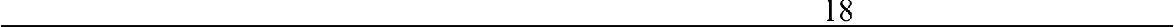 Президентские выборы никак не повлияли на наличие оппозиционных настроений населения.Снизилось количество граждан, затруднившихся определить свое отношение кНАЛИЧИЮОППОЗИЦИИ.Уменьшилось количество граждан, отмечающих наличие оппозищіонных партий и движений.Почти треть опрошенных признала снижение роли оппозиции в обществе.А 38.Признаком любой политической партии являетсястремление к завоеванию политической властидолговременность  объединенияоппозиционный  характер деятельностистремление к угверждению единой идеологииА 39. Целью правового государства является) развитие механизмов, сдерживающих инфляцию2) создание вертикали власти) формирование правовой культуры общества4) создание законодательной системыА 40. Что из перечисленного является признаком любого государства?) наличие трех ветвей власти2) наличие публичной власти, располагающей аппаратом управления и принуждения) наличие системы сдержек и противовесов4) наличие у властных структур права устанавливать государственную идеологиюА 41. Власть опирается на) авторитет2) СИЛ) право4) на  все вышеперечисленноеА 42. Политический режим, отличающийся жестким контролем над обществом, насаждением официальной идеологии, преследованием инакомыслия, называетсяавторитаризмомволюнтаризмомтоталитаризмомабсолютизмомА 43. Необходимым элементом какого политического режима является наличие независимой судебной ветви власти?авторитарногототалитарноготеократическогодемократическогоА 44. Гражданин С. участвует во всех избирательных компаниях, встречается с депутатами, ходит на митинги, голосует на выборах. Он считает, что своей активнойпозицией сможет повлиять на власть. Тип какой политической культуры проявляется в поведении гражданина С.?патриархальнойдемократическойподданническойактивистскойА 45.К внешней функции государства относится функциякультурнаядипломатическаяполитическаяэкономическаяА 46.Политические партии, в отличие от других общественных объединенийсоздаются на долговременной основеимеют свой уставведут борьбу за властьнаправляются лидеромА 47.Необходимым условием существования гражданского общества являетсяналичие  двухпалатного парламентавысокий уровень правовой культуры граждансуществование  рыночной экономикиналичие в конституции статей, декларирующих права и свободы гражданА 48. Верны ли следующие суждения о политических партиях?А. Правящими политическими партиями являются все партии, получившие места в парламенте.Б. Одной из функций политической партии, является идеологическая.верно только Аверно только Боба суждения верныоба суждения не верныА 49. В авторитарном государстве политическая идеология разрабатываетсяполитическим  лидером государстванародными массамилидерами  политических партийпарламентомА 50.Верны ли следующие суждения о выборах?А. Точная и четкая процедура проведения выборов — решающее условие развития демократии.Б. При выборах по мажоритарной избирательной системе существует тесная связь между избирателями  и депутатамиверно только Аверно только Боба суждения верныоба суждения не верныА 51. Подписывает  и обнародует  федеральные законы РФПрезидент РФПредседатель  Правительства РФПредседатель Совета Федерации РФПредседатель  Государственной ДумыА 52. Какой из признаков не характеризует государствополитические  партиисуверенитетправоохранительные  органыпубличная властьА 53. Что из перечисленного не является примером смешанной избирательной системыПоловина состава Государственной думы РФ избирается по мажоритарной системе, другая  половина — по пропорциональной.Конгрессмены США избираются по многомандатным избирательным округам, насчитывающим  равное  количество жителей.В Австралии победившим на выборах считается кандидат , набравший 50% + 1 голос.Во Франции при выборах депутатов парламента в первом туре голосованияприменяется система абсолютного большинства, во втором - большинство относительное.А  54. Оппозиционные  политические партииимеют большинство в законодательном собранииопределяют  темпы  экономического развитиявыражают интересы определенных социальных группопределяют  состав правительства.А 55. При характеристике человека  как гражданина  указывают  на егосемейное положениепрофессиюпартийностьправа и обязанностиА 56. Кто является источником власти в демократической страненародпередовой  общественный класспредставители  крупного бизнесаинтеллектуальная  элита обществаА 57. Верны ли следующие суждения об основах конституционного строя РФ?А. Федеративное устройство Российской Федерации основано на ее государственной целостности,  единстве  системы  государственной власти.Б. Гражданин Российской Федерации не может быт лишен своего гражданства или права изменить его.верно только Аверно только Бверны оба сужденийоба суждения не верныА 58. Верны ли следующие суждения о политической системе?Политическая  система  является механизмомА. формирования политической власти Б.  осуществления  политической власти.верно только Аверно только Бверны оба сужденийоба суждения не верныА 59. Что из указанного связано с понятием «власть»?самопознаниеавторитетсоциализацияурбанизацияА 60. Политикой древние греки называли:искусство  ведения  домашнего хозяйстваораторское искусствоискусство  управления государствомполитический талантЧасть 2. Задания уровня В.В 1   Восполните  пробел в приведенной  ниже схемеВ 2. Восполните  пробел в приведенной  ниже схеме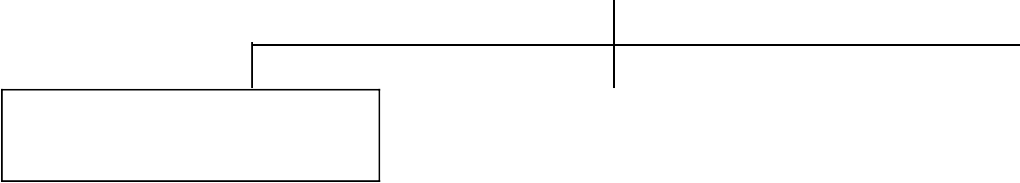 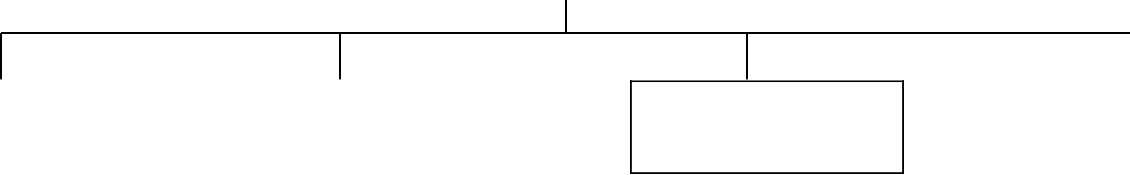 Ответ 	В 3 Остановите соответствие между типами избирательных систем и их признаками: к каждой позиции, указанной в первом столбце, подберите соответствующую позицию из второго столбца.ПРИЗНАКИТИПЫ ИЗБИРАТЕЛЬНЫХ СИСТЕМА)	голосование осуществляется по	1)	мажоритарнаяпартийным спискамБ)	победителем считается тот кандидат, который набрал голосов  больше соперниковВ)		распределение мест между партиями в парламенте осуществляется пропорционально числу подданных за каждую голосовГ)		голосование осуществляется  по избирательным округам за одного или нескольких кандидатов.2)	пропорциональнаяЗапишите в таблицу выбранные цифры, а затем получившуюся последовательность цифр перенесите в бланк ответов (без пробелов и других символов).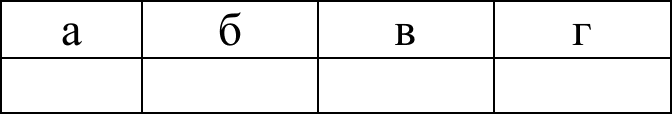 В 4 Остановите соответствие между типами политических режимов и их признаками: к каждой позиции, указанной в первом столбце, подберите соответствующую позицию из второго столбца.ПРИЗНАКИТИПЫ ПОЛИТИЧЕСКИХ РЕЖИМОВА)	разделение государственных	1)	тоталитарныйвластейБ)	господство единойобщеобязательной идеологии В)	политический  плюрализмГ)	широкий круг прав и свобод гражданД)	всесторонний контроль государства за жизнью обществадемократическийЗапишите в таблицу выбранные цифры, а затем получившуюся последовательность цифр перенесите в бланк ответов (без пробелов и других символов).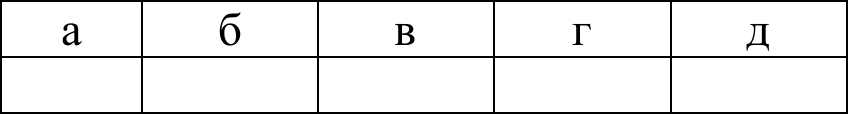 В 5 Остановите соответствие между : к каждой позиции, указанной в первом столбце, подберите соответствующую позицию из второго столбца.А)	процесс  разработки, принятия и	1)	политическая системареализации политических решений     правовые, политические и моральные правила, лежащие в основе жизнедеятельности политической системы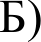      механизм формирования и осуществления политической власти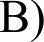 политическая коммуникацияполитическое управление     распространение и передача	4)	политические нормы политической  информации как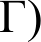 между элементами политической системы, так и между политической системой и обществом.Запишите в таблицу выбранные цифры, а затем получившуюся последовательность цифр перенесите в бланк ответов (без пробелов и других символов).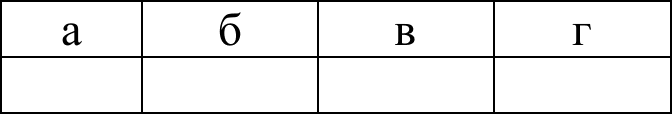 В 6 Прочитайте приведенный ниже текст, в котором пропущен ряд слов.« Большое распространение в политологии получила классификация, выделяющая в зависимости от оснований и условий приобретения партийного членства кадровые и массовые	(1). Первые отличаются тем, что они формируются вокруг группы политических 		(2), а основой их строения является комитет активистов. Кадровые партии формируются обычно «сверху» на базе различных парламентских 	(3), объединений партийной бюрократии. Такие партии обычно активизируют свою деятельность только во время 	(4). Другие партии представляют  собой  централизованные,  хорошо  дисциплинированные организации.Большое значение в них придается идеологическому 	(5) членов партии. Такие партии чаще всего формируются «снизу», на основе профсоюзных и иных общественных 	(6), отражающих интересы различных социальных групп.»Слова в списке даны в именительном падеже, единственном числе. Выбирайте последовательно одно слово за другим, мысленно заполняя каждый пропуск. Обратите внимание на то, что в списке слов больше, чем вам потребуется для заполнения пропусков.А) единство Б) фракция В) выборы Г) движение Д) лидерЕ) социумЖ) партия3) группа И) членствоВ данной ниже таблице указаны номера пропусков . Запишите под каждым номером букву, соответствующую выбранному вами слову.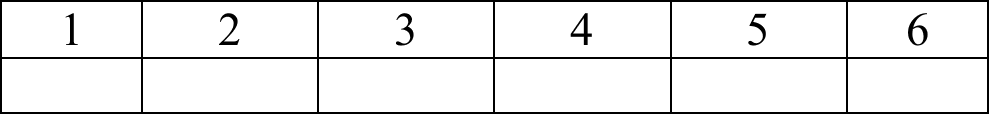 В 7. Завершите фразу: «І4нститутом политической системы , отражающим весь существующий в обществе спектр политических интересов, выполняющим роль посредника между обществом и государством являются политические   	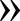 В 8. Вставьте пропущенное слово: « На общенациональный  	 вопросы, касающиеся важнейших проблем политической жизни».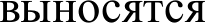 В 9. Вставьте пропущенное слово: « В обществе возникает борьба за 	и за ееиспользование для проведения той или иной политики» .В 10. Ниже приведен перечень социальных групп. Все из них, за исключением одной, образованы  по  политико-идеологическому признаку.Коммунисты, социал-демократы, либералы, католики, консерваторы. Найдите и выпишите термин, выпадающий из этого рядя.Ответ  	В 11. Найдите в приведенном списке функции государства и обведите іщфры, под которыми  они указаны.Выражение интересов страны на международной аренеВыдвижение кандидатов на выборахСоздание  религиозных организаций.Защита  безопасности страныВыплата  компенсаций  акционерам  разорившихся предприятийОсуществление законодательной, исполнительной и судебной власти.В 12. Прочитайте приведенный ниже текст, каждое положение которого пронумеровано.В стране прошел второй тур президентских выборов. (2) Явка избирателей оказалась существенно ниже, чем в первом туре. (3) По-видимому, в обществе нарастает политический абсентеизм, избиратели теряют интерес к политической жизни. (4) Данная тенденция весьма негативно отражается на перспективах развития демократических устоев.Определите, какие положения текста носят А) фактический  характерБ) характер оценочных суждений.Запишите под номером положенную букву, обозначающую его характер.Получившуюся последовательность букв перенесите в бланк ответов.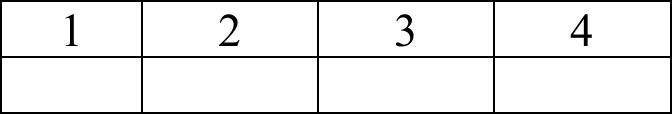 Часть 3. Задания уровня С.С 1 Покажите на трех примерах наличие многопартийной политической системы в современной России.С 2. Какой смысл вкладывают обществоведы в понятие «многопартийность»? Привлекая знания обществоведческого курса, составьте два предложения, содержащих информацию о  многопартийности.С 3.Перечислите любые три функции политической партии в демократическом государстве.С 4. Текст« С появлением в теории правового государства принципа неотъемлемых естественных прав человека она обретает свое основное ценностное качество, становится высшим приоритетом. Для обеспечения этого принципа необходимо разделение властей, призванное их уравновешивать, господство правового закона. Приоритет прав человека не снимает с него ответственности за надлежащее использование своих прав и свобод и одновременно возлагает ответственность за обеспечение этих прав на государство.Создается особая правовая связь : взаимная ответственность государства и гражданина Правовое государство для выполнения своей основной функции — защиты и охраны прав и свобод граждан — должно быть оснащено системой процедур, механизмов, институгов, гарантирующих субъективных прав человека. .. Важное значение имеет принцип связанности законодателя правами человека. Правовое государство невозможно создать в обществе, раздираемом социальными противоречиями, политической борьбой, выходящей за пределы права. Правовое государство может существовать и успешно развиваться в обществе, где есть согласие граждан относительно принципов его устройства, целей его развития, где свобода и права человека сопряжены с уважением и доверием сограждан к государственным учреждениям и друг к другу. Нравственные факторы, солидарность, объединение вокруг общепризнанных ценностей — эти неправовые факторы оказывают неоценимое влияние на отношение к правам человека, праву, законности. Как бы ни были прекрасны принципы правового государства, их никогда бы не удалось воплотить в жизнь в атмосфере нестабилъности, безверия, нравственной деградации общества. Цель правового государства — защищая права человека, обеспечить достоинство личности, как неотъемлемый компонент культуры общества, воплотившей многовековые представления о самоопределяющемся человеке, свободном от нищеты, насилия, угнетения, унижения. В обеспечении достоинства огромная роль принадлежит характеру взаимоотношений человека и власти, при котором человек выступает не как объект команд , а как равноправный партнер государства,участвующий в принятии решений, осуществляющий в предусмотренных законом формах контроль за деятельностью властных структур, освобожденный от жесткой опеки государства.Е.В. Лукашева.Назовите  принципы  правового государства,  приведенные авторомАвтор перечисляет условия, которые необходимы для существования правового государства. Назовите три условия.Автор утверждает, что «правовое государство невозможно создать в обществе, раздираемом социальным противоречиями, политической борьбой, выходящей за npeдeml права». Опираясь на текст и собственные знания, приведите три аргумента,доказывающие  правоту  утверждения автора.Автор утверждает, что приоритетным принципом правового государства являются естественные права человека, для обеспечения которых необходимо разделение властей. Опираясь на знание обществоведческого курса и свой жизненный опыт, приведите три аргумента,  доказывающих  правоту  утверждения автора.Задания  по выборуВыберите одно из предложенных ниже высказываний и изложите свои мысли (свою точку зрения, отношение) по поводу поднятой проблемы.Выполняя задание, следует использовать соответствующие понятия обществоведческого курса и, опираясь на знания, полученные в курсе обществознания, а также факты общественной жизни и собственный жизненный опыт, привести необходимые аргументы в обоснование своей позиции.« Лучшее лекарство от болезней демократии — больше демократии» (А.Смит).« Принцип демократии разлагается не только тогда, когда утрачивается дух равенства, но также и тогда, когда дух равенства доводится до крайности и каждый хочет быть равным тем, кого он избрал в свои правители». (Ш.-Л. Монтескье).«Политика переодевает  ложь в истину, а истину в ложь». ( П.  Буаст).« Вся тайна политики состоит в том, чтобы знать время, кода солгать, и знать время, когда промолчать».(Маркиза де Помпадур).«Задача государства состоит только в устранении зла и государство не обязано содействовать  благосостоянию  граждан».  ( В.Гумбольт)«Рядом с деятельностью государства необходимо предоставить возможность и широкий спектр личной свободе. Цель общественной жизни состоит в гармоническом соглашении обоих элементов, а не в пожертвовании одним в пользу другого.» (Б.Чичерин).«Нет единых и одних и тех же идей свободы личности, правового строя, конституционного государства, одинаковых для всех народов.» (Б.Кистяковский).«Хорошая  политика  не отличается от здоровой нравственности.» (Г.Б. де Мабли).«Любое правительство деградирует, если оно вверено лишь правителям народа. Только сам народ является надежным хранителем власти и народа». (Т. Джефферсон).«Демократический строй далеко не везде и не всегда у места. Он имеет свои необходимые основы или «предпосылки»: если нет их налицо, то ничего кроме длительного разложения и гибели, демократия не дает.» ( И.Ильин).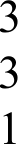 Ответы Часть 1 Уровень  АЧасть 2 . Уровень В.Часть 3. Уровень С.C1В ответе могут быть указаны следующие позиции: В современной РФимеет значительное количество политических партий и движений (например, CПC,«Яблоко», ЛДПР, КПРФ и ми.др.)половина депутатов Государственной Думы избирается по спискам политических партий, образуя впоследствии парламентские фракции;периодически проходят встречи Президента РФ и членов Правительства РФ с лидерами политических партий и движений, парламентских фракций, т.е. налицо влияние политических партий и движений на принятие властных решений и определение направлений  политического  развития страны.Возможны  иные  правильные позиции.C2.Правильный ответ должен содержать следующие элементы:смысл  понятия, напримермногопартийность — сосуществование на политической арене страны различных партий, соперничающих друг с другом в борьбе за власть;два предложения с информацией о многопартийности, опирающиеся на обществоведческие  знания, например:«Становление многопартийности является неотъемлемым условием развития современной демократии».«Многопартийность - одно из существенных проявлений политического плюрализма в современном обществе».Могут быть составлены другие предложения.СЗ.В ответе могут быть названы следующие функции политической партии:представление  общественных интересовучастие в формировании политической элиты;разработка политических программ;участие  в избирательных компаниях;организация массовых политических действий. Могут быть названы и другие функции.С 4Текст1)B ответе должны быть перечислены принципы:принцип неотъемлемых  естественных  прав человека;принцип связанности  законодателя  правами человека;принцип  разделения властей;принцип взаимной ответственности государства и личности.В ответе могут быть названы следующие условия:согласие граждан относительно принципов его устройства, целей его развития;уважение и доверие сограждан к государственным учреждениям и друг к другу;солидарность , объединение граждан вокруг общественных ценностей;человек выступает как равноправный партнер государства, участвующий в принятии решений, осуществляющий в предусмотренных законом формах контроль за деятельностью  властных структур;человек освобожден от жестокой опеки государства.В ответе могут быть приведены следующие аргументы:социальные противоречия и политическая борьба свидетельствуют, что в обществе нет условий, необходимых для существования правового государства;отсугствуют общепризнанные ценности; существует неуважение к праву; отсутствует гражданская солидарность; отсутствует доверие к государству;отсутствует доверие граждан друг к другу;социальная нестабильность заставляет государство исполъзовать насильственные методы для ликвидации противоправных действий, что не способствует становлению и развитию партнерских отношений между государством и гражданами;социальные противоречия и политическая борьба не дают государству возможности достигнугь главной цели правового государства — защитить права и свободы человека, обеспечить  достоинство личности.В ответе могут быть приведены следующие аргументы:разделение властей позволяет создать систему сдержек и противовесов, обеспечивающих контроль за действиями каждой из ветвей власти;система сдержек и противовесов позволяет контролировать качество принимаемых законов. Например, Конституция РФ предусматривает возможность обращения в Конституционный Суд для установления соответствия принятых нормативных актов Конституции РФ;разделение властей обеспечивает независимость судебной власти от исполнительных и законодательных органов, что позволяет ей защищать права человека, опираясь на закон.Варианты ответов200220042005Есть значительныеоппозиционные движения, партии454232Нет значительныхоппозиционных движений, партий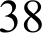 4047№  заданияответA1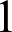 А 22А 33А 42А 52А 64А 71А 82А 93А 101А 114А 123А 133А 141А 152А 164А 172А 181А 19А 20А 21А 224А 234А 241А 252А 263А 271А 284А 292А 302А 314А 322А 334А 344А 352А 361А 37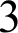 А 38А 393А 402А 414А 423А 434А 442А 452А 463А 472А 482А 491А 50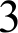 А 51А 52А 53А 543А 554А 561А 573А 583А 592А 603№ заданияответВ 1суверенностьВ 2правительство РФВЗ2121B421221B53412B6ЖДБВАГB7партииB8референдум  или плебисцитB9власть или политическая  власть.В10католикиВ11146В12ААББ